Об утверждении муниципальной программы«Малое и среднее предпринимательство и поддержка индивидуальной предпринимательской инициативы на территории Няндомского муниципального округа» 	Руководствуясь статьей 16 Федерального закона от 6 октября 2003 года  № 131-ФЗ «Об общих принципах организации местного самоуправления в Российской Федерации», в соответствии с пунктом 26 Порядка разработки, реализации и оценки эффективности муниципальных программ Няндомского муниципального округа Архангельской области, утвержденного постановлением администрации Няндомского муниципального округа Архангельской области от 9 января 2023 года № 1-па, пунктом 3.2. статьи 6 Устава Няндомского муниципального округа,  администрация Няндомского муниципального округа Архангельской области п о с т а н о в л я е т:Утвердить прилагаемую муниципальную программу «Малое и среднее предпринимательство и поддержка индивидуальной предпринимательской инициативы на территории Няндомского муниципального округа».Опубликовать в периодическом печатном издании «Вестник Няндомского района» и разместить настоящее постановление на официальном сайте администрации Няндомского муниципального округа Архангельской области.Настоящее постановление вступает в силу со дня его официального опубликования.Муниципальная программа«Малое и среднее предпринимательство и поддержка индивидуальной предпринимательской инициативы на территории Няндомского муниципального округа» ПАСПОРТмуниципальной программы «Малое и среднее предпринимательство и поддержка индивидуальной предпринимательской инициативы на территории Няндомского муниципального округа» 1.Основные положения2.Целевые показатели муниципальной программыРаздел 1. Приоритеты муниципальной политики в сферереализации муниципальной программыМалый и средний бизнес – это важная составляющая развития современной экономики, источник доходов и сфера приложения труда существенной части населения, основной фактор экономической и социальной стабильности общества. Предпринимательство формирует основу среднего класса – налогоплательщика, от экономического положения которого зависят многие социально-экономические процессы.Государственная и муниципальная поддержка субъектов малого и среднего предпринимательства является самостоятельным системным направлением политики. Она строится на принципе создания благоприятных условий в тех направлениях предпринимательской деятельности, которые дают максимальный социально-экономический эффект.Развитие малого бизнеса – чрезвычайно важный элемент в развитии экономики. Сегодня уже не вызывает сомнения, что малые предприятия, не требующие крупных стартовых инвестиций и гарантирующие высокую скорость оборота ресурсов, способны наиболее быстро и экономно решать проблемы реструктуризации экономики, формирования и насыщения рынка потребительских товаров. 	На сегодня средний и малый бизнес – это динамичная и гибкая форма деловой жизни Няндомского муниципального округа. Малое и среднее предпринимательство создает новые рабочие места, осваивает новые виды услуг и  экономические ниши, развивается в отраслях, неконкурентоспособных для крупного бизнеса, является устойчивым источником бюджетных поступлений.По сведениям единого реестра малого и среднего предпринимательства   по состоянию на 10.10.2022 года в Няндомском муниципальном округе осуществляли деятельность 698 субъектов среднего и малого бизнеса, из них - 176 предприятий и 522 индивидуальных предпринимателя. Сложившаяся структура видов экономической деятельности малых и средних предприятий округа:-торговля- 30,3 %,- лесозаготовка, обработка древесины – 11,7 %,- сельское, лесное хозяйство, охота, рыболовство и рыбоводство – 9,2 %, - бытовые услуги – 5,6%- строительство- 4 %По результатам мониторинга на 01.07.2022 года по Няндомскому муниципальному округу числится  343 объекта розничной торговли (торговой площадью 26,7 тыс. м²), 28 объектов общественного питания (на 705 посадочных места), 92 объекта бытового обслуживания. В области торговли в Няндомском муниципальном округе заняты 212 субъектов МСП. Оптовую торговлю осуществляют 8 хозяйствующих субъектов. Количество работающих в объектах  торговли -  937 чел. Важнейшим направлением развития потребительского рынка и услуг Няндомского муниципального округа является дальнейшее формирование его инфраструктуры, предусматривающее создание комфортных условий проживания населения по месту жительства, повышение качества и культуры обслуживания.В 2021 году началось  совершенно новое направление в экономике Няндомского муниципального округа - производство малька и товарной форели в  предприятиях:                            ООО «Няндомская агропромышленная компания», ООО «РЕДФИШ», ИП Крива С.В.  Разработан бизнес проект «Аквакультура» (инициатор - ООО «Няндомская АПК») с выходом                                     на производственную мощность до 6 тыс.тонн товарной форели в год.Создан Координационный Совет по малому и среднему предпринимательству при главе Няндомского муниципального округа, работает представитель АНО «Агентство регионального развития» Архангельской области. Существует ряд проблем в сфере предпринимательства, среди которых:проблема кадрового обеспечения и подготовки  специалистов;недостаток собственных финансовых ресурсов для организации предпринимательской деятельности и развития бизнеса.недостаточный уровень информированности руководителей малых предприятий и индивидуальных предпринимателей в вопросах правового, финансового, налогового законодательства;недостаточная информированность субъектов МСП и самозанятых граждан 
о видах и условиях получения государственной поддержки;слабая финансовая грамотность начинающих предпринимателей;отсутствие популяризации предпринимательской деятельности среди молодежи.	Реализация мероприятий настоящей муниципальной программы направлена на решение обозначенных выше проблем, создание системы комплексной муниципальной поддержки малого и среднего предпринимательства в увязке с национальным проектом «Малое и среднее предпринимательство и поддержка индивидуальной предпринимательской инициативы» и уже имеющейся системой региональной и государственной поддержки малого и среднего бизнеса.Раздел 2. РЕСУРСНОЕ ОБЕСПЕЧЕНИЕмуниципальной  программы «Малое и среднее предпринимательство и поддержка индивидуальной предпринимательской инициативы  на территории Няндомского муниципального округа»Раздел 3. Мероприятия муниципальной программы.Перечень мероприятий  муниципальной программы    «Малое и среднее предпринимательство и поддержка индивидуальной предпринимательской инициативы  на территории  Няндомского муниципального  округа»                                                                                                                     Приложение                                                                                                         к  муниципальной программе								«Малое и среднее предпринимательство 							             и  поддержка индивидуальной					                            предпринимательской  инициативы  на                                                                           территории 	Няндомского муниципального  округа»Сведенияо методике расчета  целевых показателей и источниках информации о значениях целевых показателей     муниципальной    программы«Малое и среднее предпринимательство и поддержка индивидуальной предпринимательской инициативы  на территории  Няндомского муниципального  округа»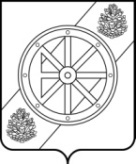 АДМИНИСТРАЦИЯНЯНДОМСКОГО МУНИЦИПАЛЬНОГО ОКРУГААРХАНГЕЛЬСКОЙ ОБЛАСТИП О С Т А Н О В Л Е Н И Еот «4» апреля 2023 г. № 169-паг. НяндомаГлава Няндомского муниципального округаА.В. КононовУТВЕРЖДЕНАпостановлением администрации Няндомского муниципального округа Архангельской области от «4» апреля 2023 года № 169-паОтветственный исполнитель программы               Отдел экономики  администрации Няндомского муниципального округа (далее - отдел экономики)Соисполнители программы-Комитет по управлению муниципальным имуществом и земельными ресурсами администрации Няндомского муниципального округа  (далее – КУМИ), -Управление строительства, архитектуры и жилищно-коммунального хозяйства  администрации Няндомского муниципального  округа (далее – Управление строительства, архитектуры и ЖКХ), -МБУК «Няндомский районный центр культуры и спорта» (далее – МБУК  « НРЦКС»).Участники программы-отдел бухгалтерского учета и отчетности администрации Няндомского муниципального округа;-субъекты малого и среднего предпринимательстваЦель и задачи программы           Цель: обеспечение благоприятных условий для развития малого и среднего предпринимательства на территории Няндомского муниципального округа.Задачи: -повышение качества  муниципального регулирования в сфере малого и среднего предпринимательства; -обеспечение информационной, консультационной и кадровой поддержки субъектов малого и среднего предпринимательства;-имущественная и финансовая поддержка субъектов малого и среднего предпринимательства;- стимулирование деловой активности субъектов малого и среднего предпринимательстваПериод  реализации  программыС 01.01.2023 года по 31.12. 2027 годаОбъемы и источники финансирования 
программы                         Общий объем средств, предусмотренных на
реализацию муниципальной программы, - 3475,0 тыс. рублей, в том числе:
     средства областного бюджета –175,0 тыс. рублей;     средства бюджета  округа- 3300,0 тыс. рублей.Мероприятия  программы1. Совершенствование нормативно-правового регулирования в сфере развития малого и среднего предпринимательства. 2. Повышение экономической и физической доступности товаров, работ и услуг для населения.3. Проведение мониторинга дислокации объектов торговли, общественного питания, бытового обслуживания.4. Размещение информации для субъектов малого и среднего предпринимательства на официальном сайте администрации Няндомского муниципального округа  и в социальной сети «В контакте» .  5. Предоставление субсидий начинающим предпринимателям на создание собственного бизнеса.6. Предоставление муниципального имущества субъектам малого и среднего предпринимательства, включенного в переченьмуниципального имущества Няндомского муниципального округа, предназначенного для предоставления во владение и (или) в пользование субъектам малого и среднего предпринимательства и организациям, образующим инфраструктуру поддержки  субъектов малого и среднего предпринимательства, а также физическим лицам, не являющихся предпринимателями и применяющих специальный налоговый режим «Налог на профессиональный доход».7. Создание условий для обеспечения труднодоступных населенных пунктов услугами торговли.8. Организация работы Совета по развитию малого и среднего предпринимательства при главе Няндомского муниципального округа.9. Популяризация предпринимательской деятельности .10. Привлечение субъектов
малого и среднего предпринимательства
для участия в различных мероприятиях .Ожидаемые результаты реализации   
программы  - количество субъектов малого и среднего предпринимательства на территории Няндомского муниципального округа за период 01.01.2023 - 31.12. 2027 г.г. увеличено на 5%;-увеличена численность работающих в малом и среднем бизнесе,- увеличено количество самозанятых граждан на территории Няндомского муниципального округаNп/пНаименованиепоказателяЕдиница 
измеренияЗначения целевых показателейЗначения целевых показателейЗначения целевых показателейЗначения целевых показателейЗначения целевых показателейЗначения целевых показателейNп/пНаименованиепоказателяЕдиница 
измерениябазовый 2022 год2023 год 2024 год2025 год2026 годзавершающий 2027 год12345678Муниципальная программа  «Малое и среднее предпринимательство и поддержка индивидуальной предпринимательской инициативы на территории  Няндомского муниципального округа»Муниципальная программа  «Малое и среднее предпринимательство и поддержка индивидуальной предпринимательской инициативы на территории  Няндомского муниципального округа»Муниципальная программа  «Малое и среднее предпринимательство и поддержка индивидуальной предпринимательской инициативы на территории  Няндомского муниципального округа»Муниципальная программа  «Малое и среднее предпринимательство и поддержка индивидуальной предпринимательской инициативы на территории  Няндомского муниципального округа»Муниципальная программа  «Малое и среднее предпринимательство и поддержка индивидуальной предпринимательской инициативы на территории  Няндомского муниципального округа»Муниципальная программа  «Малое и среднее предпринимательство и поддержка индивидуальной предпринимательской инициативы на территории  Няндомского муниципального округа»Муниципальная программа  «Малое и среднее предпринимательство и поддержка индивидуальной предпринимательской инициативы на территории  Няндомского муниципального округа»Муниципальная программа  «Малое и среднее предпринимательство и поддержка индивидуальной предпринимательской инициативы на территории  Няндомского муниципального округа»1.Увеличение количества субъектов малого и среднего предпринимательства%698+1+1+1+1+12.Количество публикаций в газете «Авангард» по вопросам малого и среднего предпринимательстваединиц20444443. Количество субъектов предпринимательства, получивших имущественную и  (или)  финансовую поддержку из всех источниковединиц7111114.Количество проведенных ярмарочных мероприятий  единиц121212121212СтатусНаименование муниципальной программы Источник финансового обеспеченияОбъем финансового обеспечения по годам реализации, тыс. рублейОбъем финансового обеспечения по годам реализации, тыс. рублейОбъем финансового обеспечения по годам реализации, тыс. рублейОбъем финансового обеспечения по годам реализации, тыс. рублейОбъем финансового обеспечения по годам реализации, тыс. рублейОбъем финансового обеспечения по годам реализации, тыс. рублейСтатусНаименование муниципальной программы Источник финансового обеспечениявсего2023 год2024 год2025год2026 год2027 год123456789Муниципальная
программаМалое и среднее предпринимательство и поддержка индивидуальной предпринимательской инициативы на территории Няндомского муниципального округаВсего, в т.ч.:3475,0695,0695,0695,0695,0695,0Муниципальная
программаМалое и среднее предпринимательство и поддержка индивидуальной предпринимательской инициативы на территории Няндомского муниципального округаобластной бюджет175,035,035,035,035,035,0Муниципальная
программаМалое и среднее предпринимательство и поддержка индивидуальной предпринимательской инициативы на территории Няндомского муниципального округабюджет  округа3300,0660,0660,0660,0660,0660,0№ п/пНаименование   
мероприятияответственный  исполнитель, соисполнительИсточники
финансированияоценка расходов,  тыс.руб.оценка расходов,  тыс.руб.оценка расходов,  тыс.руб.оценка расходов,  тыс.руб.оценка расходов,  тыс.руб.оценка расходов,  тыс.руб.№ п/пНаименование   
мероприятияответственный  исполнитель, соисполнительИсточники
финансированияВсего2023год2024год2025год2026год2027год12345678910Цель  программы: обеспечение благоприятных условий для развития малого и среднего предпринимательства на территории Няндомского муниципального округаЦель  программы: обеспечение благоприятных условий для развития малого и среднего предпринимательства на территории Няндомского муниципального округаЦель  программы: обеспечение благоприятных условий для развития малого и среднего предпринимательства на территории Няндомского муниципального округаЦель  программы: обеспечение благоприятных условий для развития малого и среднего предпринимательства на территории Няндомского муниципального округаЦель  программы: обеспечение благоприятных условий для развития малого и среднего предпринимательства на территории Няндомского муниципального округаЦель  программы: обеспечение благоприятных условий для развития малого и среднего предпринимательства на территории Няндомского муниципального округаЦель  программы: обеспечение благоприятных условий для развития малого и среднего предпринимательства на территории Няндомского муниципального округаЦель  программы: обеспечение благоприятных условий для развития малого и среднего предпринимательства на территории Няндомского муниципального округаЦель  программы: обеспечение благоприятных условий для развития малого и среднего предпринимательства на территории Няндомского муниципального округаЦель  программы: обеспечение благоприятных условий для развития малого и среднего предпринимательства на территории Няндомского муниципального округаЗадача 1. Повышение качества  муниципального регулирования в сфере малого и среднего предпринимательства.Задача 1. Повышение качества  муниципального регулирования в сфере малого и среднего предпринимательства.Задача 1. Повышение качества  муниципального регулирования в сфере малого и среднего предпринимательства.Задача 1. Повышение качества  муниципального регулирования в сфере малого и среднего предпринимательства.Задача 1. Повышение качества  муниципального регулирования в сфере малого и среднего предпринимательства.Задача 1. Повышение качества  муниципального регулирования в сфере малого и среднего предпринимательства.Задача 1. Повышение качества  муниципального регулирования в сфере малого и среднего предпринимательства.Задача 1. Повышение качества  муниципального регулирования в сфере малого и среднего предпринимательства.Задача 1. Повышение качества  муниципального регулирования в сфере малого и среднего предпринимательства.Задача 1. Повышение качества  муниципального регулирования в сфере малого и среднего предпринимательства.1.1Совершенствование нормативно-правового регулирования в сфере развития малого и среднего предпринимательства, самозанятости гражданОтделэкономикиНе требует финансирования1.2.Проведение оценки регулирующего воздействия проектов муниципальных нормативных актов, затрагивающих вопросы осуществления предпринимательской и инвестиционной деятельностиОтделэкономики,Управление строительства, архитектуры и ЖКХНе требует финансирования1.3Проведение совместной работы с субъектами малого и среднего предпринимательства по формированию доступной и качественной городской средыУправление строительства, архитектуры и ЖКХ, КУМИ,ОтделэкономикиНе требует финансирования1.4.Легализация трудовых отношений, в том числе в отношении самозанятых граждан, с последующей их регистрацией на осуществление своей деятельностиОтдел экономикиНе требует финансирования1.5.Повышение экономической и физической доступности товаров, работ и услуг для населенияОтдел экономикиНе требует финансированияЗадача 2: Обеспечение информационной, консультационной и кадровой поддержки субъектов малого и среднего предпринимательстваЗадача 2: Обеспечение информационной, консультационной и кадровой поддержки субъектов малого и среднего предпринимательстваЗадача 2: Обеспечение информационной, консультационной и кадровой поддержки субъектов малого и среднего предпринимательстваЗадача 2: Обеспечение информационной, консультационной и кадровой поддержки субъектов малого и среднего предпринимательстваЗадача 2: Обеспечение информационной, консультационной и кадровой поддержки субъектов малого и среднего предпринимательстваЗадача 2: Обеспечение информационной, консультационной и кадровой поддержки субъектов малого и среднего предпринимательстваЗадача 2: Обеспечение информационной, консультационной и кадровой поддержки субъектов малого и среднего предпринимательстваЗадача 2: Обеспечение информационной, консультационной и кадровой поддержки субъектов малого и среднего предпринимательстваЗадача 2: Обеспечение информационной, консультационной и кадровой поддержки субъектов малого и среднего предпринимательстваЗадача 2: Обеспечение информационной, консультационной и кадровой поддержки субъектов малого и среднего предпринимательства2.1Актуализация данных торгового реестра Архангельской области по Няндомскому муниципальному округуОтдел экономикиИтого, в т.ч.:175,035,035,035,035,035,02.1Актуализация данных торгового реестра Архангельской области по Няндомскому муниципальному округуОтдел экономикиобластной бюджет175,035,035,035,035,035,02.2Проведение мониторинга дислокации объектов торговли, общественного питания, бытового обслуживанияОтдел экономикиНе требует финансирования2.3Организация и проведение деловых встреч, «круглых столов», семинаров  по проблемам развития малого и среднего предпринимательства, самозанятости гражданОтделэкономикиНе требует финансирования2.4Размещение информации для субъектов малого и среднего предпринимательства, самозанятых граждан на официальном сайте администрации Няндомского муниципального округа  и в соц.сети «В контакте»ОтделэкономикиНе требует финансирования2.5Изготовление раздаточного материала с разъяснениями о качестве и безопасности товаров, по совершенствованию механизма защиты прав потребителей при приобретении товаров и торговых услугОтделэкономикиИтого, в т.ч.:50,010,010,010,010,010,02.5Изготовление раздаточного материала с разъяснениями о качестве и безопасности товаров, по совершенствованию механизма защиты прав потребителей при приобретении товаров и торговых услугОтделэкономикиБюджет округа50,010,010,010,010,010,02.6Организация работы по участию субъектов малого и среднего предпринимательства в региональном конкурсе по развитию семейных ферм и по получению поддержки сельскохозяйственными производственными кооперативамиОтделэкономикиНе требует финансирования2.7.Организация работы по вовлечению населения в предпринимательскую деятельностьОтдел экономикиНе требует финансированияЗадача 3. Имущественная и финансовая поддержка субъектов малого и среднего предпринимательстваЗадача 3. Имущественная и финансовая поддержка субъектов малого и среднего предпринимательстваЗадача 3. Имущественная и финансовая поддержка субъектов малого и среднего предпринимательстваЗадача 3. Имущественная и финансовая поддержка субъектов малого и среднего предпринимательстваЗадача 3. Имущественная и финансовая поддержка субъектов малого и среднего предпринимательстваЗадача 3. Имущественная и финансовая поддержка субъектов малого и среднего предпринимательстваЗадача 3. Имущественная и финансовая поддержка субъектов малого и среднего предпринимательстваЗадача 3. Имущественная и финансовая поддержка субъектов малого и среднего предпринимательстваЗадача 3. Имущественная и финансовая поддержка субъектов малого и среднего предпринимательстваЗадача 3. Имущественная и финансовая поддержка субъектов малого и среднего предпринимательства3.1Предоставление субсидий начинающим предпринимателям на создание собственного бизнесаОтдел экономикиИтого, в т.ч.:1500,0300,0300,0300,0300,0300,03.1Предоставление субсидий начинающим предпринимателям на создание собственного бизнесаОтдел экономикибюджет округа1500,0300,0300,0300,0300,0300,03.2Актуализация перечня муниципального имущества,  включенного в переченьмуниципального имущества Няндомского муниципального округа, предназначенного для предоставления во владение и (или) в пользование субъектам малого и среднего предпринимательства и организациям, образующим инфраструктуру поддержки  субъектов малого и среднего предпринимательства, а также физическим лицам, не являющихся предпринимателями и применяющих специальный налоговый режим «Налог на профессиональный доход» (далее- Перечень)КУМИНе требует финансирования3.3Предоставление муниципального имущества субъектам малого и среднего предпринимательства, самозанятым гражданам, включенного в ПереченьКУМИНе требует финансирования3.4Создание условий для обеспечения труднодоступных населенных пунктов услугами торговлиОтделэкономикиИтого, в т.ч.:750,0150,0150,0150,0150,0150,03.4Создание условий для обеспечения труднодоступных населенных пунктов услугами торговлиОтделэкономикиобластной бюджет0,00,00,00,00,00,03.4Создание условий для обеспечения труднодоступных населенных пунктов услугами торговлиОтделэкономикибюджет округа750,0150,0150,0150,0150,0150,0Задача 4. Стимулирование деловой активности субъектов малого и среднего предпринимательства, формирование благоприятного общественного мнения о предпринимательстве, популяризация предпринимательской деятельностиЗадача 4. Стимулирование деловой активности субъектов малого и среднего предпринимательства, формирование благоприятного общественного мнения о предпринимательстве, популяризация предпринимательской деятельностиЗадача 4. Стимулирование деловой активности субъектов малого и среднего предпринимательства, формирование благоприятного общественного мнения о предпринимательстве, популяризация предпринимательской деятельностиЗадача 4. Стимулирование деловой активности субъектов малого и среднего предпринимательства, формирование благоприятного общественного мнения о предпринимательстве, популяризация предпринимательской деятельностиЗадача 4. Стимулирование деловой активности субъектов малого и среднего предпринимательства, формирование благоприятного общественного мнения о предпринимательстве, популяризация предпринимательской деятельностиЗадача 4. Стимулирование деловой активности субъектов малого и среднего предпринимательства, формирование благоприятного общественного мнения о предпринимательстве, популяризация предпринимательской деятельностиЗадача 4. Стимулирование деловой активности субъектов малого и среднего предпринимательства, формирование благоприятного общественного мнения о предпринимательстве, популяризация предпринимательской деятельностиЗадача 4. Стимулирование деловой активности субъектов малого и среднего предпринимательства, формирование благоприятного общественного мнения о предпринимательстве, популяризация предпринимательской деятельностиЗадача 4. Стимулирование деловой активности субъектов малого и среднего предпринимательства, формирование благоприятного общественного мнения о предпринимательстве, популяризация предпринимательской деятельностиЗадача 4. Стимулирование деловой активности субъектов малого и среднего предпринимательства, формирование благоприятного общественного мнения о предпринимательстве, популяризация предпринимательской деятельности4.1Организация работы Совета по развитию малого и среднего предпринимательства при главе Няндомского муниципального округаОтделэкономикиНе требует финансирования4.2Популяризация предпринимательской деятельности и самозанятости граждан ОтделэкономикиНе требует финансирования4.3.Организация, проведение ярмарок товаров местных производителей и привлечение субъектов
малого и среднего предпринимательства, самозанятых граждан участию  в нихИтого, в т.ч.:250,050,050,050,050,050,04.3.Организация, проведение ярмарок товаров местных производителей и привлечение субъектов
малого и среднего предпринимательства, самозанятых граждан участию  в нихОтделэкономикибюджет округа200,040,040,040,040,040,04.3.Организация, проведение ярмарок товаров местных производителей и привлечение субъектов
малого и среднего предпринимательства, самозанятых граждан участию  в нихМБУК                  « НРЦКС»бюджет округа50,010,010,010,010,010,04.4.Организация, проведение конкурса «Гастро-тур» (в рамках проведения дня города) Отделэкономики,МБУК  «НРЦКС»Итого, в т.ч.:250,050,050,050,050,050,04.4.Организация, проведение конкурса «Гастро-тур» (в рамках проведения дня города) Отделэкономики,МБУК  «НРЦКС»бюджет округа250,050,050,050,050,050,04.5Организация, проведение  конкурса профессионального мастерстваОтделэкономикиИтого, в т.ч.:250,050,050,050,050,050,04.5Организация, проведение  конкурса профессионального мастерстваОтделэкономикибюджет округа250,050,050,050,050,050,04.6.Организация, проведение  конкурса  «Новогодний переполох»ОтделэкономикиИтого, в т.ч.:250,050,050,050,050,050,04.6.Организация, проведение  конкурса  «Новогодний переполох»Отделэкономикибюджет округа250,050,050,050,050,050,0Всего по программе:Всего по программе:Всего по программе:Итого, в т.ч.:3475,0695,0695,0695,0695,0695,0Всего по программе:Всего по программе:Всего по программе:областной бюджет175,035,035,035,035,035,0Всего по программе:Всего по программе:Всего по программе: бюджет округа3300,0660,0660,0660,0660,0660,0Наименование целевых показателей программы,единица измеренияПорядок расчетаИсточник   информации1231. Повышение качества  муниципального регулирования в сфере малого и среднего предпринимательства1. Повышение качества  муниципального регулирования в сфере малого и среднего предпринимательства1. Повышение качества  муниципального регулирования в сфере малого и среднего предпринимательстваУвеличение количества субъектов малого и среднего предпринимательства, %Количество учтенных субъектов МСП по Няндомскому муниципальному округу  в Едином реестре субъектов малого и среднего предпринимательства на конец отчетного  периода /количество учтенных субъектов МСП по Няндомскому муниципальному округу  в Едином реестре субъектов малого и среднего предпринимательства в предшествующем отчетному периоде *100% -100Данные Единого реестра субъектов малого и среднего предпринимательства2. Обеспечение информационной, консультационной и кадровой поддержки субъектов малого и среднего предпринимательства2. Обеспечение информационной, консультационной и кадровой поддержки субъектов малого и среднего предпринимательства2. Обеспечение информационной, консультационной и кадровой поддержки субъектов малого и среднего предпринимательстваКоличество публикаций в         газете «Авангард»   по    вопросам     малого и среднего предпринимательства, единицОбщее количество публикаций, направленных на популяризацию предпринимательства и самозанятость граждан, оказание информационной поддержки субъектов МСП, размещенных в газете «Авангард», за отчетный периодРайонная газета «Авангард»3. Имущественная и финансовая поддержка субъектов малого и среднего предпринимательства3. Имущественная и финансовая поддержка субъектов малого и среднего предпринимательства3. Имущественная и финансовая поддержка субъектов малого и среднего предпринимательстваКоличество субъектов, получивших финансовую  и имущественную поддержку из всех источников, единицОбщее количество субъектов, получивших имущественную или (и) финансовую поддержку из федерального, областного бюджетов и бюджета Няндомского муниципального округа в течение отчетного периода Данные реестра субъектов получателей поддержки, Перечень имущества находящегося в собственности Няндомского муниципального округа, предназначенного для поддержки субъектов малого и среднего предпринимательства4. Стимулирование деловой активности субъектов малого и среднего предпринимательства4. Стимулирование деловой активности субъектов малого и среднего предпринимательства4. Стимулирование деловой активности субъектов малого и среднего предпринимательстваКоличество проведенных ярмарочных мероприятий, единицОбщее количество ярмарок, проведенных на территории Няндомского муниципального округа для субъектов малого и среднего предпринимательства за отчетный периодЕжеквартальный отчет отдела экономики о проведении ярмарок